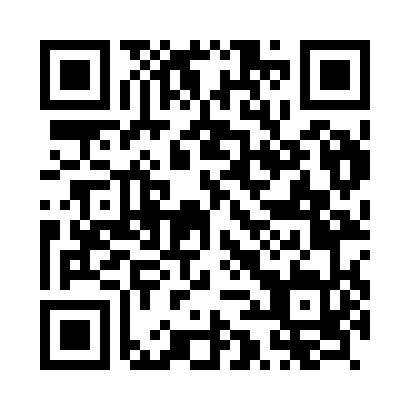 Prayer times for Miaoli City, TaiwanMon 1 Apr 2024 - Tue 30 Apr 2024High Latitude Method: NonePrayer Calculation Method: Muslim World LeagueAsar Calculation Method: ShafiPrayer times provided by https://www.salahtimes.comDateDayFajrSunriseDhuhrAsrMaghribIsha1Mon4:325:4812:013:296:137:252Tue4:315:4712:003:286:137:263Wed4:305:4612:003:286:147:264Thu4:295:4512:003:286:147:275Fri4:275:4411:593:286:157:276Sat4:265:4311:593:286:157:287Sun4:255:4311:593:276:157:288Mon4:245:4211:593:276:167:299Tue4:235:4111:583:276:167:2910Wed4:225:4011:583:276:177:3011Thu4:215:3911:583:266:177:3012Fri4:205:3811:573:266:187:3113Sat4:195:3711:573:266:187:3214Sun4:185:3611:573:266:187:3215Mon4:165:3511:573:256:197:3316Tue4:155:3411:573:256:197:3317Wed4:145:3311:563:256:207:3418Thu4:135:3211:563:256:207:3519Fri4:125:3111:563:246:217:3520Sat4:115:3011:563:246:217:3621Sun4:105:3011:553:246:227:3622Mon4:095:2911:553:246:227:3723Tue4:085:2811:553:236:237:3824Wed4:075:2711:553:236:237:3825Thu4:065:2611:553:236:237:3926Fri4:055:2511:553:226:247:4027Sat4:045:2511:543:226:247:4028Sun4:035:2411:543:226:257:4129Mon4:025:2311:543:226:257:4230Tue4:015:2211:543:216:267:42